Зразки відкритих завдань з розгорнутою відповіддю (власне висловлення) у сертифікаційних роботах ЗНО з української мови і літератури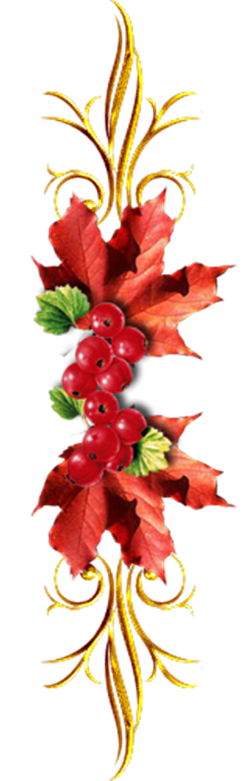 Тема 1Прочитайте наведений текст. Часто можна почути думку, що з грубою, невихованою особою варто говорити «її мовою», оскільки вона, мовляв, не розуміє іншої. Водночас багато хто вважає, що коли в стосунках із такими людьми ми почнемо грати за їхніми правилами, то вже нічим не відрізнятимемося від них.Викладіть Ваш погляд на проблему:Як варто чинити, зіткнувшись із невихованістю, непорядністю іншої людини?Тема 2 Прочитайте наведений текст. Жалість до себе хоч раз відчував кожен із нас. Хтось поплаче з горя, потім заспокоїться й повернеться до активного життя, а дехто, навпаки, призвичаїться до постійного скигління й, замість підвестися з колін і долати негаразди, звинувачує всіх, окрім себе. Кожна людина, зрештою, сама вирішує, ким бути – жертвою чи переможцем.  Викладіть Ваш погляд на цю проблему. Тема 3Прочитайте наведений текст. Добро завжди має перемагати – це ми знаємо з дитинства. Але ж відомо, що будь-яка перемога пов’язана з певним насильством.Як добро має перемагати в нашому недоброму світі?Викладіть Ваш погляд на цю проблему. Тема 4 Прочитайте наведений текст. Ми всі живемо в людських спільнотах. Людина є частиною свого народу, одначе особисті інтереси й інтереси народу часто не збігаються. Мислителі всіх епох намагаються зрозуміти: чи залежить особисте щастя від щастя народу. Викладіть Ваш погляд на цю проблему. Тема 5 Прочитайте наведений текст. Усі ми прагнемо бути успішними людьми, але життя не завжди сприяє нашій самореалізації. До кого ж приходить успіх у житті? Викладіть Ваш погляд на цю проблему. Тема 6 Прочитайте наведений текст. Людям властиво мріяти. У своїх фантазіях ми бачимо себе кращими, розумнішими, багатшими, щасливішими, тобто ледь не ідеальними, звичайно ж, у досконалому світі. І коли з плином часу рух до бажаного видається заважким і надто повільним, багато хто занепадає духом, опускає крила й, урешті-решт, відмовляється від прагнень… Викладіть Ваш погляд на проблему:Як же вберегтися від зневіри на шляху до мрії?